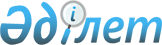 Бейнеу ауданы әкімдігінің 2020 жылғы 28 шілдедегі № 188 "Бейнеу ауданының аумағында cтационарлық емес сауда объектілерін орналастыру орындарын бекіту туралы" қаулысына өзгеріс енгізу туралыМаңғыстау облысы Бейнеу ауданы әкімдігінің 2023 жылғы 28 ақпандағы № 27 қаулысы. Маңғыстау облысы Әділет департаментінде 2023 жылғы 2 наурызда № 4543-12 болып тіркелді
      Бейнеу ауданының әкімдігі ҚАУЛЫ ЕТЕДІ:
      1. "Бейнеу ауданының аумағында cтационарлық емес сауда объектілерін орналастыру орындарын бекіту туралы" Бейнеу ауданы әкімдігінің 2020 жылғы 28 шілдедегі № 188 қаулысына (Нормативтік құқықтық актілерді мемлекеттік тіркеу тізілімінде № 4263 болып тіркелген) келесідей өзгеріс енгізілсін:
      көрсетілген қаулыға 1- қосымшада:
      реттік нөмірі 1 жол жаңа редакцияда жазылсын:
      "
      ".
      2. Осы қаулының орындалуын бақылау Бейнеу ауданы әкімінің жетекшілік ететін орынбасарына жүктелсін.
      3. Осы қаулы оның алғашқы ресми жарияланған күнінен кейін күнтізбелік он күн өткен соң қолданысқа енгізіледі.
					© 2012. Қазақстан Республикасы Әділет министрлігінің «Қазақстан Республикасының Заңнама және құқықтық ақпарат институты» ШЖҚ РМК
				
1
Бейнеу ауылының Қ. Сәтпаев пен Қарағайлы көшелерінің қиылысында (Қарағайлы көшесінің № 69 А тұрғын үйге қарама қарсы)
600
шаршы метр
5
жыл
ұқсас тауарлар ассортименті сатылатын сауда объектілері жоқ
Ауыл шаруашылығы өнімі
автодүкен; автомат; дүңгiршек;
жылжымалы сөре;
шатыр (павильон).
      Бейнеу ауданының әкімі 

Б. Абилов
